Monday, April 13 – Friday, April 17ReadingComputerNon-computerTipsListen to a story 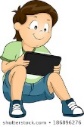 https://www.storylineonline.netwww.tumblebooks.comHave an adult read to you.  If you do not have any books in your house, then you can tell a story to your child. For example, The Three Bears.Ask your child questions about the story.    What happened at the beginning, middle and the end?  Who are the characters?Read a story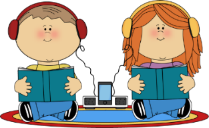 http://kidsa-z.comRead a book from home.  If you do not have any books you can write a short story for your child to read.  Remind your child of these reading strategies:*Magic E or two vowels together*Look for chunks*Skip the word*Sound it out    * Use the pictures*What would make sense?WritingComputerNon-computerTips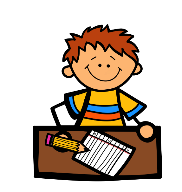 I would prefer all students to do their writing without the use of a computer. Your child may write about a story of their choice or choose from the following:      -Do a good deed for someone in your house and write about it.     - Make a card for a friend or a family member.Have your child use capitals, spacing, periods and details.  Each completed writing should consist of at least three sentences.MathComputerNon-computerTips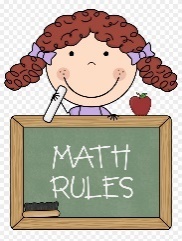 https://scratchgarden.com/videos/  click on math tab; choose these videos: count by 2s, 5s, & 10sCount to 100 with this video: https://www.youtube.com/watch?v=e0dJWfQHF8YAddition and subtraction, start at level 1.https://www.mathplayground.com/math_monster_addition.htmlhttps://www.mathplayground.com/math_monster_subtraction.htmlHave your child count to 100Call out random numbers for your child to record.Skip count by 2, 5, 10Make your own flash cards for your child to practice adding and subtracting facts.Children need to be able to quickly recall addition and subtraction facts.  The only way for this to happen is through practice.  This will be a focus throughout the home learning. 